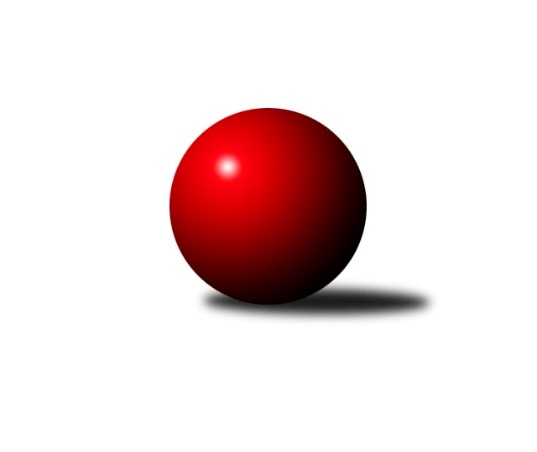 Č.8Ročník 2017/2018	25.11.2017Nejlepšího výkonu v tomto kole: 3214 dosáhlo družstvo: TJ Sparta Kutná Hora ženy2. KLZ A 2017/2018Výsledky 8. kolaSouhrnný přehled výsledků:KK Jiří Poděbrady ženy	- TJ Neratovice ženy	8:0	3198:2978	18.0:6.0	25.11.SKK Primátor Náchod B ženy	- TJ Sokol Chýnov ženy	2:6	3068:3122	11.0:13.0	25.11.Kuželky Jiskra Hazlov ženy	- TJ Spartak Pelhřimov ženy	1:7	2982:3142	7.5:16.5	25.11.TJ Sparta Kutná Hora ženy	- TJ Lokomotiva Ústí nad Labem ženy	6:2	3214:3108	15.0:9.0	25.11.TJ Loko České Budějovice 	- TJ Bižuterie Jablonec nad Nisou ženy	7:1	3018:2928	16.0:8.0	25.11.Tabulka družstev:	1.	TJ Loko České Budějovice	8	8	0	0	50.0 : 14.0 	119.5 : 72.5 	 3048	16	2.	TJ Sokol Chýnov ženy	8	6	0	2	46.0 : 18.0 	112.0 : 80.0 	 3146	12	3.	KK Jiří Poděbrady ženy	8	5	1	2	37.0 : 27.0 	108.0 : 84.0 	 3124	11	4.	TJ Spartak Pelhřimov ženy	8	5	0	3	34.0 : 30.0 	96.5 : 95.5 	 3073	10	5.	SKK Primátor Náchod B ženy	8	4	1	3	35.0 : 29.0 	99.5 : 92.5 	 3097	9	6.	TJ Sparta Kutná Hora ženy	8	4	0	4	30.0 : 34.0 	91.5 : 100.5 	 3055	8	7.	TJ Bižuterie Jablonec nad Nisou ženy	8	2	1	5	23.0 : 41.0 	83.5 : 108.5 	 2998	5	8.	TJ Neratovice ženy	8	2	1	5	22.0 : 42.0 	86.0 : 106.0 	 3005	5	9.	TJ Lokomotiva Ústí nad Labem ženy	8	1	0	7	23.0 : 41.0 	81.5 : 110.5 	 3071	2	10.	Kuželky Jiskra Hazlov ženy	8	1	0	7	20.0 : 44.0 	82.0 : 110.0 	 2982	2Podrobné výsledky kola:	 KK Jiří Poděbrady ženy	3198	8:0	2978	TJ Neratovice ženy	Zuzana Holcmanová	134 	 130 	 139 	126	529 	 2:2 	 517 	 132	139 	 116	130	Hana Mlejnková	Michaela Weissová	148 	 135 	 131 	137	551 	 2:2 	 536 	 150	126 	 136	124	Lucie Holubová	Magdaléna Moravcová	144 	 133 	 128 	123	528 	 4:0 	 484 	 122	127 	 125	110	Alžběta Doškářová	Jitka Vacková	131 	 116 	 120 	135	502 	 3:1 	 500 	 127	123 	 117	133	Jana Samoláková	Michaela Moravcová	131 	 143 	 138 	121	533 	 3:1 	 513 	 122	131 	 129	131	Eva Dvorská	Zdeňka Dejdová	132 	 132 	 148 	143	555 	 4:0 	 428 	 113	99 	 116	100	Anna Doškářovározhodčí: Nejlepší výkon utkání: 555 - Zdeňka Dejdová	 SKK Primátor Náchod B ženy	3068	2:6	3122	TJ Sokol Chýnov ženy	Eliška Boučková	113 	 135 	 114 	108	470 	 2:2 	 507 	 126	132 	 113	136	Miroslava Cízlerová	Milena Mankovecká	137 	 138 	 116 	127	518 	 2:2 	 511 	 135	100 	 132	144	Věra Návarová	Adéla Víšová	108 	 121 	 103 	122	454 	 1:3 	 506 	 117	128 	 149	112	Tereza Kovandová	Hana Vaňková	143 	 137 	 159 	139	578 	 3:1 	 499 	 116	113 	 122	148	Hana Peroutková	Denisa Kovačovičová	125 	 140 	 147 	121	533 	 2:2 	 537 	 143	133 	 124	137	Jana Takáčová	Helena Mervartová	121 	 146 	 121 	127	515 	 1:3 	 562 	 144	144 	 138	136	Alena Kovandovározhodčí: Nejlepší výkon utkání: 578 - Hana Vaňková	 Kuželky Jiskra Hazlov ženy	2982	1:7	3142	TJ Spartak Pelhřimov ženy	Klára Jarinová	123 	 106 	 127 	125	481 	 0:4 	 551 	 138	143 	 142	128	Štěpánka Vytisková	Vlasta Peková *1	106 	 109 	 98 	118	431 	 0:4 	 523 	 132	126 	 135	130	Ludmila Landkamerová	Miroslava Utikalová	127 	 123 	 119 	116	485 	 1:3 	 543 	 125	128 	 154	136	Josefína Vytisková	Karoline Utikalová	122 	 147 	 126 	117	512 	 2:2 	 517 	 125	133 	 125	134	Aneta Kusiová	Lucie Tauerová	140 	 149 	 142 	106	537 	 3:1 	 468 	 110	123 	 111	124	Kateřina Carvová	Linda Lidman	134 	 144 	 124 	134	536 	 1.5:2.5 	 540 	 134	123 	 139	144	Petra Skotákovározhodčí: střídání: *1 od 61. hodu Dagmar ŠafaříkováNejlepší výkon utkání: 551 - Štěpánka Vytisková	 TJ Sparta Kutná Hora ženy	3214	6:2	3108	TJ Lokomotiva Ústí nad Labem ženy	Jitka Bulíčková	126 	 156 	 139 	140	561 	 3:1 	 534 	 116	161 	 125	132	Šárka Vohnoutová	Jana Abrahámová	116 	 141 	 148 	139	544 	 4:0 	 471 	 114	115 	 110	132	Eva Jandíková *1	Hana Barborová	106 	 146 	 132 	146	530 	 3:1 	 506 	 134	121 	 127	124	Barbora Vašáková	Eva Renková	119 	 131 	 158 	128	536 	 2:2 	 501 	 131	136 	 121	113	Jana Balzerová	Ivana Kopecká	107 	 122 	 142 	152	523 	 2:2 	 554 	 146	130 	 137	141	Lucie Stránská	Markéta Kopecká	134 	 118 	 137 	131	520 	 1:3 	 542 	 141	141 	 128	132	Věra Slezáčkovározhodčí: střídání: *1 od 66. hodu Marcela BořutováNejlepší výkon utkání: 561 - Jitka Bulíčková	 TJ Loko České Budějovice 	3018	7:1	2928	TJ Bižuterie Jablonec nad Nisou ženy	Zděna Štruplová	129 	 140 	 136 	129	534 	 3.5:0.5 	 496 	 129	120 	 124	123	Syková Olga	Veronika Kulová	114 	 125 	 134 	131	504 	 3:1 	 494 	 118	123 	 129	124	Lenka Stejskalová	Alena Čampulová	132 	 116 	 105 	133	486 	 3:1 	 484 	 127	115 	 114	128	Jana Gembecová	Martina Klojdová	133 	 121 	 108 	116	478 	 3:1 	 456 	 108	117 	 107	124	Zdeňka Kvapilová	Miroslava Vondrušová	147 	 136 	 112 	121	516 	 1:3 	 517 	 123	140 	 123	131	Jana Florianová	Milada Šafránková	132 	 109 	 135 	124	500 	 2.5:1.5 	 481 	 116	111 	 130	124	st. Seifertová, st.rozhodčí: Nejlepší výkon utkání: 534 - Zděna ŠtruplováPořadí jednotlivců:	jméno hráče	družstvo	celkem	plné	dorážka	chyby	poměr kuž.	Maximum	1.	Štěpánka Vytisková 	TJ Spartak Pelhřimov ženy	550.00	365.8	184.2	3.0	6/6	(571)	2.	Milada Šafránková 	TJ Loko České Budějovice 	544.35	360.1	184.3	2.5	5/5	(579)	3.	Jitka Bulíčková 	TJ Sparta Kutná Hora ženy	541.81	370.7	171.1	4.1	4/4	(561)	4.	Linda Lidman 	Kuželky Jiskra Hazlov ženy	541.60	361.6	180.0	4.3	4/4	(555)	5.	Lucie Tauerová 	Kuželky Jiskra Hazlov ženy	539.80	354.3	185.6	2.7	4/4	(573)	6.	Jana Florianová 	TJ Bižuterie Jablonec nad Nisou ženy	537.89	360.5	177.4	4.7	6/6	(582)	7.	Zuzana Holcmanová 	KK Jiří Poděbrady ženy	536.70	363.3	173.4	7.4	4/4	(571)	8.	Lucie Stránská 	TJ Lokomotiva Ústí nad Labem ženy	533.67	367.4	166.2	6.2	6/6	(556)	9.	Eva Renková 	TJ Sparta Kutná Hora ženy	533.00	362.6	170.4	4.5	4/4	(571)	10.	Denisa Kovačovičová 	SKK Primátor Náchod B ženy	532.44	364.3	168.2	6.1	4/4	(585)	11.	Veronika Kulová 	TJ Loko České Budějovice 	531.88	356.7	175.2	6.2	4/5	(561)	12.	Zdeňka Dejdová 	KK Jiří Poděbrady ženy	531.40	363.8	167.7	4.9	4/4	(564)	13.	Jana Takáčová 	TJ Sokol Chýnov ženy	530.35	352.0	178.4	3.5	5/5	(550)	14.	Lucie Holubová 	TJ Neratovice ženy	530.28	354.7	175.6	4.2	6/6	(571)	15.	Alena Kovandová 	TJ Sokol Chýnov ženy	529.40	354.0	175.4	5.6	5/5	(562)	16.	Denisa Nálevková 	SKK Primátor Náchod B ženy	528.63	355.8	172.8	7.1	4/4	(562)	17.	Hana Peroutková 	TJ Sokol Chýnov ženy	527.95	356.1	171.9	6.1	5/5	(560)	18.	Milena Mankovecká 	SKK Primátor Náchod B ženy	524.44	361.9	162.6	6.9	4/4	(552)	19.	Šárka Vohnoutová 	TJ Lokomotiva Ústí nad Labem ženy	524.00	356.8	167.3	7.3	4/6	(576)	20.	Eva Dvorská 	TJ Neratovice ženy	523.89	350.7	173.2	6.1	6/6	(548)	21.	Věra Návarová 	TJ Sokol Chýnov ženy	523.80	356.9	167.0	7.4	5/5	(564)	22.	Jitka Vacková 	KK Jiří Poděbrady ženy	522.89	360.9	162.0	8.7	3/4	(559)	23.	Zuzana Mihálová 	TJ Sokol Chýnov ženy	522.13	362.6	159.6	5.8	4/5	(561)	24.	Michaela Moravcová 	KK Jiří Poděbrady ženy	521.35	357.6	163.8	7.3	4/4	(543)	25.	Klára Miláčková 	TJ Sparta Kutná Hora ženy	521.17	355.5	165.7	7.5	3/4	(534)	26.	Jana Balzerová 	TJ Lokomotiva Ústí nad Labem ženy	520.33	355.1	165.3	6.1	6/6	(560)	27.	Alena Čampulová 	TJ Loko České Budějovice 	518.30	353.8	164.5	6.9	5/5	(548)	28.	Eva Jandíková 	TJ Lokomotiva Ústí nad Labem ženy	518.25	354.1	164.1	9.6	4/6	(533)	29.	Magdaléna Moravcová 	KK Jiří Poděbrady ženy	517.80	352.5	165.4	8.7	4/4	(536)	30.	Josefína Vytisková 	TJ Spartak Pelhřimov ženy	517.72	354.1	163.6	7.1	6/6	(552)	31.	Věra Slezáčková 	TJ Lokomotiva Ústí nad Labem ženy	517.60	353.0	164.6	6.6	5/6	(542)	32.	Miroslava Cízlerová 	TJ Sokol Chýnov ženy	516.06	347.6	168.4	6.4	4/5	(538)	33.	Aneta Kusiová 	TJ Spartak Pelhřimov ženy	515.89	348.7	167.2	4.6	6/6	(548)	34.	Jana Abrahámová 	TJ Sparta Kutná Hora ženy	515.75	359.5	156.3	9.1	4/4	(544)	35.	Jana Gembecová 	TJ Bižuterie Jablonec nad Nisou ženy	510.22	348.3	161.9	9.1	6/6	(556)	36.	Zděna Štruplová 	TJ Loko České Budějovice 	508.15	348.4	159.8	7.3	5/5	(534)	37.	Petra Skotáková 	TJ Spartak Pelhřimov ženy	507.42	350.2	157.3	6.2	6/6	(540)	38.	Barbora Vašáková 	TJ Lokomotiva Ústí nad Labem ženy	507.33	358.9	148.4	7.6	6/6	(551)	39.	Jaroslava Fukačová 	TJ Neratovice ženy	505.80	344.9	160.9	8.7	5/6	(538)	40.	Karoline Utikalová 	Kuželky Jiskra Hazlov ženy	505.35	344.1	161.3	5.8	4/4	(534)	41.	st. Seifertová,  st.	TJ Bižuterie Jablonec nad Nisou ženy	505.00	354.1	150.9	9.9	6/6	(560)	42.	Adéla Víšová 	SKK Primátor Náchod B ženy	504.89	344.0	160.9	6.8	3/4	(529)	43.	Eliška Boučková 	SKK Primátor Náchod B ženy	504.08	345.2	158.9	6.3	3/4	(538)	44.	Hana Barborová 	TJ Sparta Kutná Hora ženy	501.33	353.8	147.6	9.1	3/4	(530)	45.	Lenka Stejskalová 	TJ Bižuterie Jablonec nad Nisou ženy	501.00	352.7	148.3	10.5	6/6	(532)	46.	Klára Jarinová 	Kuželky Jiskra Hazlov ženy	499.95	343.3	156.7	5.8	4/4	(531)	47.	Ludmila Landkamerová 	TJ Spartak Pelhřimov ženy	498.83	351.3	147.6	9.7	6/6	(539)	48.	Lenka Honzíková 	KK Jiří Poděbrady ženy	498.08	347.8	150.3	10.3	3/4	(515)	49.	Ivana Kopecká 	TJ Sparta Kutná Hora ženy	497.67	345.0	152.7	7.0	3/4	(548)	50.	Martina Klojdová 	TJ Loko České Budějovice 	496.69	342.8	153.9	9.6	4/5	(517)	51.	Jana Samoláková 	TJ Neratovice ženy	486.40	343.0	143.4	9.0	5/6	(513)	52.	Hana Mlejnková 	TJ Neratovice ženy	485.50	340.4	145.1	10.7	5/6	(517)	53.	Alžběta Doškářová 	TJ Neratovice ženy	484.70	338.8	145.9	12.0	5/6	(506)	54.	Emílie Císařovská 	TJ Bižuterie Jablonec nad Nisou ženy	482.58	346.0	136.6	12.9	4/6	(502)	55.	Kateřina Carvová 	TJ Spartak Pelhřimov ženy	482.06	339.8	142.3	11.6	6/6	(557)	56.	Anna Doškářová 	TJ Neratovice ženy	465.25	328.5	136.8	13.0	4/6	(504)	57.	Zdeňka Kvapilová 	TJ Bižuterie Jablonec nad Nisou ženy	460.78	327.9	132.9	9.9	6/6	(491)	58.	Miroslava Utikalová 	Kuželky Jiskra Hazlov ženy	457.94	328.9	129.1	14.8	4/4	(508)		Hana Vaňková 	SKK Primátor Náchod B ženy	554.00	368.5	185.5	5.5	1/4	(578)		Miroslava Matejková 	TJ Spartak Pelhřimov ženy	545.00	353.0	192.0	5.0	1/6	(545)		Kateřina Majerová 	SKK Primátor Náchod B ženy	532.50	363.0	169.5	2.5	1/4	(536)		Andrea Špačková 	Kuželky Jiskra Hazlov ženy	532.00	353.0	179.0	6.0	1/4	(532)		Michaela Zelená 	SKK Primátor Náchod B ženy	523.50	354.5	169.0	8.0	2/4	(528)		Helena Mervartová 	SKK Primátor Náchod B ženy	519.00	359.0	160.0	5.8	2/4	(525)		Michaela Dvořáková 	TJ Sokol Chýnov ženy	512.00	348.0	164.0	10.0	1/5	(512)		Karolína Kovaříková 	TJ Neratovice ženy	508.50	349.5	159.0	4.5	2/6	(511)		Tereza Kovandová 	TJ Sokol Chýnov ženy	506.00	346.0	160.0	11.0	1/5	(506)		Lucie Slavíková 	SKK Primátor Náchod B ženy	505.00	347.0	158.0	7.0	2/4	(537)		Markéta Kopecká 	TJ Sparta Kutná Hora ženy	499.67	343.3	156.3	8.0	1/4	(520)		Marcela Bořutová 	TJ Lokomotiva Ústí nad Labem ženy	498.78	352.6	146.2	11.2	3/6	(544)		Syková Olga 	TJ Bižuterie Jablonec nad Nisou ženy	496.00	346.0	150.0	11.0	1/6	(496)		Miroslava Vondrušová 	TJ Loko České Budějovice 	493.92	340.3	153.7	8.5	3/5	(516)		Michaela Weissová 	KK Jiří Poděbrady ženy	492.00	324.5	167.5	10.0	2/4	(551)		Kateřina Gintarová 	SKK Primátor Náchod B ženy	487.00	347.0	140.0	17.0	1/4	(487)		Tereza Šípková 	TJ Lokomotiva Ústí nad Labem ženy	487.00	358.0	129.0	11.0	1/6	(487)		Nela Kratochvílová 	TJ Sparta Kutná Hora ženy	480.00	339.0	141.0	12.0	1/4	(480)		Iveta Benešová 	Kuželky Jiskra Hazlov ženy	477.00	332.0	145.0	15.0	1/4	(477)		Marie Adamcová 	TJ Sparta Kutná Hora ženy	474.00	343.3	130.7	11.3	2/4	(510)		Jindřiška Doudová 	TJ Loko České Budějovice 	469.00	323.0	146.0	13.5	2/5	(482)		Lucie Kreklová 	TJ Loko České Budějovice 	468.00	328.0	140.0	20.0	1/5	(468)		Dagmar Šafaříková 	Kuželky Jiskra Hazlov ženy	393.00	268.0	125.0	12.0	1/4	(393)		Iveta Jarinová 	Kuželky Jiskra Hazlov ženy	388.00	295.0	93.0	24.0	1/4	(388)		Adéla Kršková 	TJ Loko České Budějovice 	383.00	275.0	108.0	21.0	1/5	(383)Sportovně technické informace:Starty náhradníků:registrační číslo	jméno a příjmení 	datum startu 	družstvo	číslo startu22010	Štěpánka Vytisková	25.11.2017	TJ Spartak Pelhřimov ženy	8x20938	Miroslava Vondrušová	25.11.2017	TJ Loko České Budějovice 	6x20821	Veronika Kulová	25.11.2017	TJ Loko České Budějovice 	7x4761	Miroslava Utikalová	25.11.2017	Kuželky Jiskra Hazlov ženy	8x21562	Karoline Utikalová	25.11.2017	Kuželky Jiskra Hazlov ženy	8x25248	Dagmar Šafaříková	25.11.2017	Kuželky Jiskra Hazlov ženy	5x25247	Vlasta Peková	25.11.2017	Kuželky Jiskra Hazlov ženy	4x18119	Linda Lidman	25.11.2017	Kuželky Jiskra Hazlov ženy	8x18123	Klára Perglerová	25.11.2017	Kuželky Jiskra Hazlov ženy	8x3529	Olga Petráčková	25.11.2017	TJ Bižuterie Jablonec nad Nisou ženy	1x20194	Tereza Kovandová	25.11.2017	TJ Sokol Chýnov ženy	1x1592	Ludmila Landkamerová	25.11.2017	TJ Spartak Pelhřimov ženy	8x22557	Michaela Weissová	25.11.2017	KK Jiří Poděbrady ženy	3x1613	Magdaléna Moravcová	25.11.2017	KK Jiří Poděbrady ženy	8x12462	Michaela Moravcová	25.11.2017	KK Jiří Poděbrady ženy	8x15689	Zuzana Holcmanová	25.11.2017	KK Jiří Poděbrady ženy	8x18933	Jitka Vavřinová	25.11.2017	KK Jiří Poděbrady ženy	6x10422	Lucie Vrbatová	25.11.2017	Kuželky Jiskra Hazlov ženy	8x4108	Zdeňka Kvapilová	25.11.2017	TJ Bižuterie Jablonec nad Nisou ženy	8x22969	Marcela Bořutová	25.11.2017	TJ Lokomotiva Ústí nad Labem ženy	7x12200	Věra Slezáčková	25.11.2017	TJ Lokomotiva Ústí nad Labem ženy	6x25034	Adéla Víšová	25.11.2017	SKK Primátor Náchod B ženy	8x11452	Věra Návarová	25.11.2017	TJ Sokol Chýnov ženy	8x10134	Jana Gembecová	25.11.2017	TJ Bižuterie Jablonec nad Nisou ženy	8x21836	Hana Vaňková	25.11.2017	SKK Primátor Náchod B ženy	2x1957	Ivana Kopecká	25.11.2017	TJ Sparta Kutná Hora ženy	6x1962	Hana Barborová	25.11.2017	TJ Sparta Kutná Hora ženy	8x1503	Alena Čampulová	25.11.2017	TJ Loko České Budějovice 	8x4109	Jana Florianová	25.11.2017	TJ Bižuterie Jablonec nad Nisou ženy	8x22456	Iveta Seifertová st.	25.11.2017	TJ Bižuterie Jablonec nad Nisou ženy	8x19933	Jozefína Vytisková	25.11.2017	TJ Spartak Pelhřimov ženy	8x22578	Kateřina Carvová	25.11.2017	TJ Spartak Pelhřimov ženy	8x1610	Zdeňka Dejdová	25.11.2017	KK Jiří Poděbrady ženy	8x3893	Eva Jandíková	25.11.2017	TJ Lokomotiva Ústí nad Labem ženy	8x13964	Eva Dvorská	25.11.2017	TJ Neratovice ženy	8x9508	Milena Mankovecká	25.11.2017	SKK Primátor Náchod B ženy	7x20576	Martina Tomiová	25.11.2017	TJ Loko České Budějovice 	7x13801	Lenka Stejskalová	25.11.2017	TJ Bižuterie Jablonec nad Nisou ženy	8x24249	Helena Mervartová	25.11.2017	SKK Primátor Náchod B ženy	5x2872	Miroslava Cízlerová	25.11.2017	TJ Sokol Chýnov ženy	7x19000	Jana Abrahámová	25.11.2017	TJ Sparta Kutná Hora ženy	8x10004	Jana Balzerová	25.11.2017	TJ Lokomotiva Ústí nad Labem ženy	7x12553	Markéta Kopecká	25.11.2017	TJ Sparta Kutná Hora ženy	4x3251	Zdeňka Štruplová	25.11.2017	TJ Loko České Budějovice 	8x9380	Milada Šafránková	25.11.2017	TJ Loko České Budějovice 	8x2816	Alena Kovandová	25.11.2017	TJ Sokol Chýnov ženy	8x15986	Jana Takáčová	25.11.2017	TJ Sokol Chýnov ženy	8x21363	Aneta Kusiová	25.11.2017	TJ Spartak Pelhřimov ženy	8x10201	Lucie Holubová	25.11.2017	TJ Neratovice ženy	8x23719	Barbora Mokrá	25.11.2017	TJ Lokomotiva Ústí nad Labem ženy	8x2826	Hana Peroutková	25.11.2017	TJ Sokol Chýnov ženy	8x17028	Lucie Stránská	25.11.2017	TJ Lokomotiva Ústí nad Labem ženy	8x23628	Šárka Vohnoutová	25.11.2017	TJ Lokomotiva Ústí nad Labem ženy	6x23536	Eliška Boučková	25.11.2017	SKK Primátor Náchod B ženy	6x23490	Denisa Čermáková	25.11.2017	SKK Primátor Náchod B ženy	7x6001	Jitka Bulíčková	25.11.2017	TJ Sparta Kutná Hora ženy	7x17029	Eva Renková	25.11.2017	TJ Sparta Kutná Hora ženy	6x20911	Anna Šmídová	25.11.2017	TJ Neratovice ženy	5x17495	Hana Mlejnková	25.11.2017	TJ Neratovice ženy	7x4895	Jana Samoláková	25.11.2017	TJ Neratovice ženy	7x20258	Alžběta Kubíková	25.11.2017	TJ Neratovice ženy	6x13432	Petra Štrosmajerová	25.11.2017	TJ Spartak Pelhřimov ženy	7x
Hráči dopsaní na soupisku:registrační číslo	jméno a příjmení 	datum startu 	družstvo	Program dalšího kola:9. kolo30.11.2017	čt	17:00	TJ Lokomotiva Ústí nad Labem ženy - Kuželky Jiskra Hazlov ženy	2.12.2017	so	10:00	TJ Bižuterie Jablonec nad Nisou ženy - TJ Sparta Kutná Hora ženy	2.12.2017	so	10:00	TJ Neratovice ženy - SKK Primátor Náchod B ženy	2.12.2017	so	13:00	TJ Spartak Pelhřimov ženy - KK Jiří Poděbrady ženy	2.12.2017	so	13:30	TJ Loko České Budějovice  - TJ Sokol Chýnov ženy	Nejlepší šestka kola - absolutněNejlepší šestka kola - absolutněNejlepší šestka kola - absolutněNejlepší šestka kola - absolutněNejlepší šestka kola - dle průměru kuželenNejlepší šestka kola - dle průměru kuželenNejlepší šestka kola - dle průměru kuželenNejlepší šestka kola - dle průměru kuželenNejlepší šestka kola - dle průměru kuželenPočetJménoNázev týmuVýkonPočetJménoNázev týmuPrůměr (%)Výkon1xHana VaňkováSKK Primátor Ná5781xHana VaňkováSKK Primátor Ná112.325781xAlena KovandováTJ Sokol Chýnov5621xAlena KovandováTJ Sokol Chýnov109.215624xJitka BulíčkováTJ Sparta Kutná5613xZdeňka DejdováPoděbrady109.125553xZdeňka DejdováPoděbrady5551xZděna ŠtruplováČ. Buděj.108.845343xLucie StránskáTJ Lokomotiva Ú5542xJitka BulíčkováTJ Sparta Kutná108.585611xMichaela WeissováPoděbrady5511xMichaela WeissováPoděbrady108.33551